Rawlins – Inspiring Learning for Life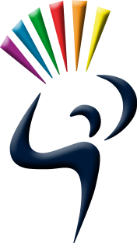 Rawlins is a good school with an outstanding sixth formTeacher of Mathematics Part Time 0.4From August 2019 (temporary maternity cover)Salary: 9 point range from £23,720 to £39,406We are seeking an innovative and enthusiastic maths teacher to join our flourishing academy. Our ideal candidate will have a love for the subject and a passion for teaching so that our students thrive. We have an excellent support package for NQTs, who are encouraged to apply.You would join the Innovation faculty, which is a large, vibrant team, with a mix of experienced and new teachers. Staff are encouraged to take a full role within the team, contributing ideas in order to ensure the department continually improves; we value our staff voice.This is an excellent opportunity to join one of Leicestershire’s largest schools with currently over 1500 on role including more than 300 in the post-16 Centre. We are inclusive school having an ASD and a Moderate Learning Difficulties unit on site. Pupils who attend these units are part of school community and taught within the school by mainstream staff. There is a strong sense of community in the school, the village of Quorn and the surrounding areas with a committed parent support base. Teamwork is a key feature of school lifeWe aim to inspire our pupils to find their talents and their passions through a broad and balanced curriculum; to be curious about learning; to relish a challenge and to have both confidence and resilience.  Applications are therefore welcomed from well-qualified and highly motivated individuals who are keen to work with remarkable young people providing an exceptional education for all.Our core purpose is summed up in “The Rawlins Way”:The Rawlins Way
We respect and care for each other
We work hard to learn and to achieve
We face challenges positively togetherFurther details and an application form are available from the Rawlins website www.rawlinsacademy.org.uk (About us/vacancies).  Applications will only be accepted on the form provided.  CVs or other forms of application will not be considered. Closing date Monday 24 June at 10:00 amInterviews are expected to take place between Thursday 27 June and Monday 01 July. Rawlins is committed to safeguarding and promoting the welfare of young people and requires all staff and volunteers to share this commitment. This post is subject to an Enhanced Disclosure and Barring Service checkRawlins Academy | Loughborough Road | Quorn | LE12 8DY